РОССИЙСКАЯ ФЕДЕРАЦИЯГ. ИРКУТСКАДМИНИСТРАЦИЯКОМИТЕТ ПО СОЦИАЛЬНОЙ ПОЛИТИКЕ И КУЛЬТУРЕДЕПАРТАМЕНТ ОБРАЗОВАНИЯ(ДО КСПК)МУНИЦИПАЛЬНОЕ  БЮДЖЕТНОЕ  ДОШКОЛЬНОЕ ОБРАЗОВАТЕЛЬНОЕ УЧРЕЖДЕНИЕГОРОДА ИРКУТСКА ДЕТСКИЙ САД № 36___________________________________________________________________________________________________________________________________________________________________________________________. Иркутск, ул. Набережная 56/ 5168 км, дом 20. Тел.: 546-046, 546-047. E-mail: d.mdoy36irk@yandex.ruРассмотрено:  На    педагогическом совете от 25 марта 2020 г. № 3                Аналитическая частьI. Общие сведения об образовательной организацииМуниципальное бюджетное дошкольное образовательное учреждение г. Иркутска детский сад № 36 (далее – Детский сад) расположено вЛенинском  районе города Иркутска. Детский сад имеет два здания, построенных по типовому проекту. Проектная наполняемость на 210 мест. Общая площадь зданий2645 кв. м, из них площадь помещений, используемых непосредственно для нужд образовательного процесса, 2374 кв. м.Цель деятельности Детского сада – осуществление образовательной деятельности по
реализации образовательных программ дошкольного образования.Предметом деятельности Детского сада является формирование общей культуры, развитие физических, интеллектуальных, нравственных, эстетических и личностных качеств, формирование предпосылок учебной деятельности, сохранение и укрепление здоровья воспитанников.Режим работы детского сада:Рабочая неделя – пятидневная, с понедельника по пятницу. Длительность пребывания детей в группах – 12 часов. Режим работы групп – с 7:00 до 19:00.II. Оценка системы управления организацииУправление Детским садом осуществляется в соответствии действующим законодательством и Уставом Детского сада.Управление Детским садом строится на принципах единоначалия и коллегиальности. Коллегиальными органами управления являются: педагогический совет, общее собрание работников. Единоличным исполнительным органом является руководитель – заведующий.Органы управления, действующие в Детском садуСтруктураи система управления соответствуют специфике деятельности Детского сада. По итогам 2019 года система управления Детского сада оценивается как эффективная, позволяющая учесть мнение работников и всех участников образовательных отношений. В следующем году изменение системы управления не планируется.III. Оценка образовательной деятельностиОбразовательная деятельность в Детском саду организована в соответствии с Федеральным законом от 29.12.2012 № 273-ФЗ  «Об образовании в Российской Федерации»,ФГОС дошкольного образования, СанПиН 2.4.1.3049-13  «Санитарно-эпидемиологические требования к устройству, содержанию и организации режима работы дошкольных образовательных организаций».Образовательный процесс в ДОУ выстроен на основе Основной общеобразовательной программы дошкольного образования МБДОУ г. Иркутска детского сада № 36, разработанной на основе примерной образовательной программы дошкольного образования, в качестве методического обеспечения в организационном разделе программы взята комплексная программа «Детство» авторского коллектива  Т.И. Бабаевой, А.Г. Гогоберидзе, З.А. Михайловой (СПб.: Детство-Пресс, 2014); Программа коррекционно-развивающей работы в логопедической группе детского сада для детей с общим недоразвитием речи (с 4до 7 лет). Н. В. Нищевой.Образовательная деятельность ведется согласно санитарно-эпидемиологических  правил и нормативов.  с учетом недельной нагрузки.Организация образовательного процесса  в ДОУ строится с учётом национально-культурных, демографических , климатических особенностей.  В процессе организации различных видов детской деятельности дети получают информацию о климатических особенностях Восточно-Сибирского региона, об особенностях растительного и животного мира Прибайкалья, знакомятся с традициями и обычаями коренных народов Сибири, историей родного края. Содержательный аспект образовательной деятельности, отражающий специфику национально-культурных, демографических, климатических особенностей Восточно-Сибирского региона, обеспечивается программами и методическими пособиями: Мишарина Л.А., Байкал – жемчужина Сибири: учебно-методическое пособие.- Иркутск: ГОУ ВПО «ВСГАО», 2016; Мишарина Л.А., Горбунова В.А. Ориентировочная региональная программа  знаний о растениях – Иркутск: Издательство ИГПУ, 2007.На основе изучения социального заказа родителей в ДОУ организована работа по реализации образовательной деятельности с использованием авторских парциальных программ по следующим направлениям: физическое,  художественно-эстетическое и социально-личностное развитие. С детьми реализуются программы:И.А. Лыкова, Программа художественного воспитания, обучения и развития детей 2-7 лет «Цветные ладошки», М: ИД «Цветной мир», 2018г.- И. Каплунова, И. Новоскольцева, Программа по художественно-эстетическому образованию «Ладушки», СПБ., 2017г.- Н.Н. Авдеева, О.Л. Князева, Р.Б. Стеркина, Безопасность: Учебное пособие по основам безопасности жизнедеятельности – СПБ.: Детство-Пресс», 2017 г.. Мишарина Л.А., Байкал-жемчужина Сибири: учебно-методическое пособие .-Иркутск: ГОУ ВПО «ВСГАО», 2016 г.Мишарина Л.А., Горбунова В.А. Ориентировочная региональная программа знаний о растениях- Иркутск: Издательство ИГПУ, 2007Колесникова Е.В. «Математические ступеньки» - программа развития математических представлений у дошкольников», М.: ТЦ Сфера, 2018Детский сад посещают 202 воспитанника в возрасте от 1 до 7 (8) лет.В Детском саду сформировано 7 групп общеразвивающей направленности. Из них:1 группа – разновозрастная с 1 года до 3 лет  –23ребенка;1 группа – первая младшая – 26 детей;2 группы – вторая младшая – 53 детей;1 средняя группа – 29 детей;1 старшая группа –30 детей;1 подготовительная к школе группа – 30 ребёнок.И одна группа компенсирующей направленности с ТНР – Разновозрастная – с 4 до 7 (8) лет – 12 детей.Уровень развития детей анализируется по итогам педагогической диагностики. Формы проведения диагностики:диагностические занятия (по каждому разделу программы);наблюдения, итоговые занятия.Разработаны диагностические карты освоения основной образовательной программы дошкольного образования Детского сада (ООП Детского сада) в каждой возрастной группе. Карты включают анализ уровня развития целевых ориентиров детского развития и качества освоения образовательных областей. Так, результаты качества освоения ООП Детского сада на конец 2019 года выглядят следующим образом:В мае 2019 года педагоги Детского сада проводили обследование воспитанников подготовительной группы на предмет оценки сформированности предпосылок к учебной деятельности в количестве 41 человек. Задания позволили оценить уровень сформированности предпосылок к учебной деятельности: возможность работать в соответствии с фронтальной инструкцией (удержание алгоритма деятельности), умение самостоятельно действовать по образцу и осуществлять контроль, обладать определенным уровнем работоспособности, а также вовремя остановиться в выполнении того или иного задания и переключиться на выполнение следующего,возможностей распределения и переключения внимания, работоспособности, темпа, целенаправленности деятельности и самоконтроля.Результаты педагогического анализа показывают преобладание детей с высоким и средним уровнями развития при прогрессирующей динамике на конец учебного года, что говорит о результативности образовательной деятельности в Детском саду.Воспитательная работаЧтобы выбрать стратегию воспитательной работы, в 2019 году проводился анализ состава семей воспитанников.Характеристика семей по составуВоспитательная работа строится с учетом индивидуальных особенностей детей, с использованием разнообразных форм и методов, в тесной взаимосвязи воспитателей, специалистов и родителей. Детям из неполных семей уделяется большее внимание в первые месяцы после зачисления в Детский сад.IV. Оценка функционирования внутренней системы оценки качества образованияСистему качества  дошкольного образования мы рассматриваем как систему контроля внутри ДОУ, которая включает в себя:Качество методической работыКачество воспитательно-образовательного процессаКачество работы с родителямиКачество работы с педагогическими кадрамиКачество предметно-развивающей среды.   С целью повышения эффективности учебно-воспитательной деятельности применяется педагогический мониторинг, который даёт качественную и своевременную информацию, необходимую для принятия управленческих решений.В Детском саду утвержденоположение о внутренней системе оценки качества образования. Мониторинг качества образовательной деятельности в 2019 году показал хорошую работу педагогического коллектива по всем показателям.Состояние здоровья и физического развития воспитанников удовлетворительные.Важным показателем дошкольного учреждения является  здоровье детей. В 2019 году количество пропусков и заболеваний на одного ребёнка по болезни увеличилось за счёт увеличения контингента детей и  открытия двух групп раннего возраста; круглогодичного комплектования групп детьми, что связано с адаптационным периодом, как одной из причин заболеваемости. Распределение детей по группам здоровья позволяет увидеть общую тенденцию не высокого количества детей с первой группой здоровья.Распределение воспитанников детского сада по группам здоровья(по результатам медицинского осмотра),  %Большое внимание в решении проблемы оздоровления детей мы уделяем совершенствованию оптимизации двигательного режима и повышению двигательной активности наших воспитанников. С этой целью разработана модель двигательного режима детей в детском саду, которая включает время проведения, кратность проведения и разнообразные формы двигательной активности, такие как: утренняя гимнастика; индивидуальная работа; физкультминутки; подвижные и спортивные игры; гимнастика после сна; закаливающие мероприятия; спортивные досуги и праздники.     Для того, чтобы сохранить здоровье ребенка, необходимо объединить усилия всех взрослых, окружающих его (родителей, воспитателей, медицинских работников). Наш коллектив уверен в том, что главное в работе с родителями – формировать активную позицию в воспитании и оздоровлении ребенка, преодолеть равнодушие и безразличие к тому, что делается в дошкольном учреждении.  84 процентов детей успешно освоили образовательную программу дошкольного образования в своей возрастной группе. Воспитанники подготовительных групп показали высокие показатели готовности к школьному обучению. В течение года воспитанники Детского сада успешно участвовали в конкурсах и мероприятиях различного уровня.Взаимодействие с родителями коллектив ДОУ строит  на принципе сотрудничества.Работает консультативная служба специалистов: педагога-психолога, учителя-логопеда музыкального руководителя, старшей медсестры.В2019году  проводилось анкетирование 165 родителей (81,2%), получены следующие результаты:доля получателей услуг, положительно оценивающих качество обучения в целом составляет 99,3%;доля получателей услуг, удовлетворенных профессионализмом педагогических кадров, – 99,3%;доля получателей услуг, удовлетворенных комфортностью и безопасностью пребывания обучающихся в ДОУ – 98,7%;доля получателей услуг, удовлетворенных качествопредоставляемых образовательных услуг,  98,1%;доля получателей услуг, которые готовы рекомендовать организацию родственникам и знакомым ( престиж, репутация образовательного учреждения) – 96,3.Анкетирование родителей показало высокую степень удовлетворенности качеством предоставляемых услуг.Дошкольное образовательное учреждение поддерживает прочные отношения с социальными учреждениями:МБОУ ДОД « Детская  школа искусств № 6»Городская библиотека №1МБДОУ г. Иркутска детский сад №11ОГАУЗ  ИГКБ №8Театр «Мост», фольклорная группа «Ситцевая деревенька», Филармония.Со всеми партнёрами заключены договора о сотрудничестве.Дошкольное учреждение осуществляет преемственность с МБОУ г. Иркутска СОШ №36.Права и обязанности регулируются договором. Совместно со школой был разработан план мероприятий, предусматривающий тесный контакт воспитателей и учителей начальной школы, воспитанников дошкольного учреждения и учеников первого класса:— Отслеживалась адаптация выпускников детского сада— Проводилась диагностика готовности детей к школе— Экскурсии различной направленностиV. Оценка кадрового обеспеченияКачественную организацию образовательного процесса в ДОУ возможно осуществлять за счет слаженной работы педагогического коллектива. Детский сад укомплектован педагогами на 86%, согласно штатному расписанию. Всего работают 47 человек. Педагогический коллектив Детского сада насчитывает 19 специалистов.   Педагоги ДОУ работают в творческом режиме, используя новые педагогические технологии. Коллектив стабильныйЗа 2019 год педагогические работники прошли аттестацию и получили:первую квалификационную категорию –4 воспитателя.Курсы повышения квалификации в 2019 году прошли 11 работников Детского сада, из них 8педагогов. Диаграмма с характеристиками кадрового состава Детского садаАнализ соотношения педагогов по уровню квалификации, образования, стажа свидетельствует об оптимальном подборе кадров, способных обеспечить высокий уровень качества образования в ДОУВ 2019 году педагоги Детского сада приняли участие: в межрегиональных, всероссийских, региональных  конкурсах;в работе образовательного  форума«Образовательная Весна -2019. Новые горизонты»;в работе Байкальского Международного Салона Образования;  в работе семинаров -практикумовразличного уровня;в VIII Байкальских родительских чтениях   «Троица образования: педагог-обучающийся –родитель».в межрегиональных, всероссийских, региональных  научно-практических конференциях, вебинарах, семинарах:Публиковали опыт своей работы:Педагогический коллектив МБДОУ зарекомендовал себя как инициативный, творческий коллектив, умеющий найти индивидуальный подход к каждому ребенку, помочь раскрыть и развить его способности. За профессиональные достижения педагоги учреждения имеют Правительственные награды:Отличник Народного Образования - 1Грамота Министерства образования РФ – 1С октября 2019 года ДОУ действует психолого-педагогический консилиум. Педагоги постоянно повышают свой профессиональный уровень, эффективно участвуют в работе методических объединений, знакомятся с опытом работы своих коллег и других дошкольных учреждений, а также саморазвиваются.  Все это в комплексе дает хороший результат в организации педагогической деятельности и улучшении качества образования и воспитания дошкольников.VI. Оценка учебно-методического и библиотечно-информационного обеспеченияВ Детском саду методическая литература является составной частью методической службы, которая располагается в методическом кабинете, кабинетах специалистов, группах детского сада. Методическая  литература представлена по всем образовательным областям основной общеобразовательной программы. Кроме того в учреждении в достаточном количестве имеется   детская художественная литература, а также другие информационные ресурсы на различных электронных носителях. В каждой возрастной группе имеется банк необходимых учебно-методических пособий, рекомендованных для планирования воспитательно-образовательной работы в соответствии с обязательной частью ООП.В 2019 году Детский сад пополнил учебно-методический комплект к примерной образовательной программе дошкольного образования «Детство» в соответствии с ФГОС. Приобрели наглядно-дидактические пособия:серии «Мир в картинках», «Рассказы по картинкам», «Расскажите детям о…», «Играем в сказку», «Грамматика в картинках», «Искусство детям»;картины для рассматривания, плакаты;комплексы для оформления родительских уголков;рабочие тетради для обучающихся.Оборудование и оснащение методического кабинета достаточно для реализации образовательных программ. В методическом кабинете созданы условия для возможности организации совместной деятельности педагогов. Однако кабинет недостаточно оснащен техническим и компьютерным оборудованием.Информационное обеспечение Детского сада включает:информационно-телекоммуникационное оборудование – в 2019 году пополнилось ноутбуками, принтерами;программное обеспечение – позволяет работать с текстовыми редакторами, интернет-ресурсами, фото-, видеоматериалами, графическими редакторами.В Детском саду учебно-методическое и информационное обеспечение достаточное для организации образовательной деятельности и эффективной реализации образовательных программ.VII. Оценка материально-технической базыВ Детском саду сформирована материально-техническая база для реализации образовательных программ, жизнеобеспечения и развития детей. Детский сад имеет 2 здания:1 -  общей площадью 2229,4 кв.м, Двухэтажное 2.-  общей площадью 398,6  кв.м, одноэтажноеЗдания светлые, просторные, где имеется центральное отопление, вода, канализация, сантехническое оборудование в хорошем состоянии.В Детском саду оборудованы помещения:групповые помещения – 8;кабинет заведующего – 1;методический кабинет – 1;музыкальный зал – 1;физкультурный зал – 1;пищеблок – 2;прачечная – 2;медицинский кабинет – 2;кабинет логопеда;кабинет психолога.   Сегодня материально- техническое обеспечение включает многофункциональное    предметно - развивающее пространство как в ДОУ, так и в группах, что является 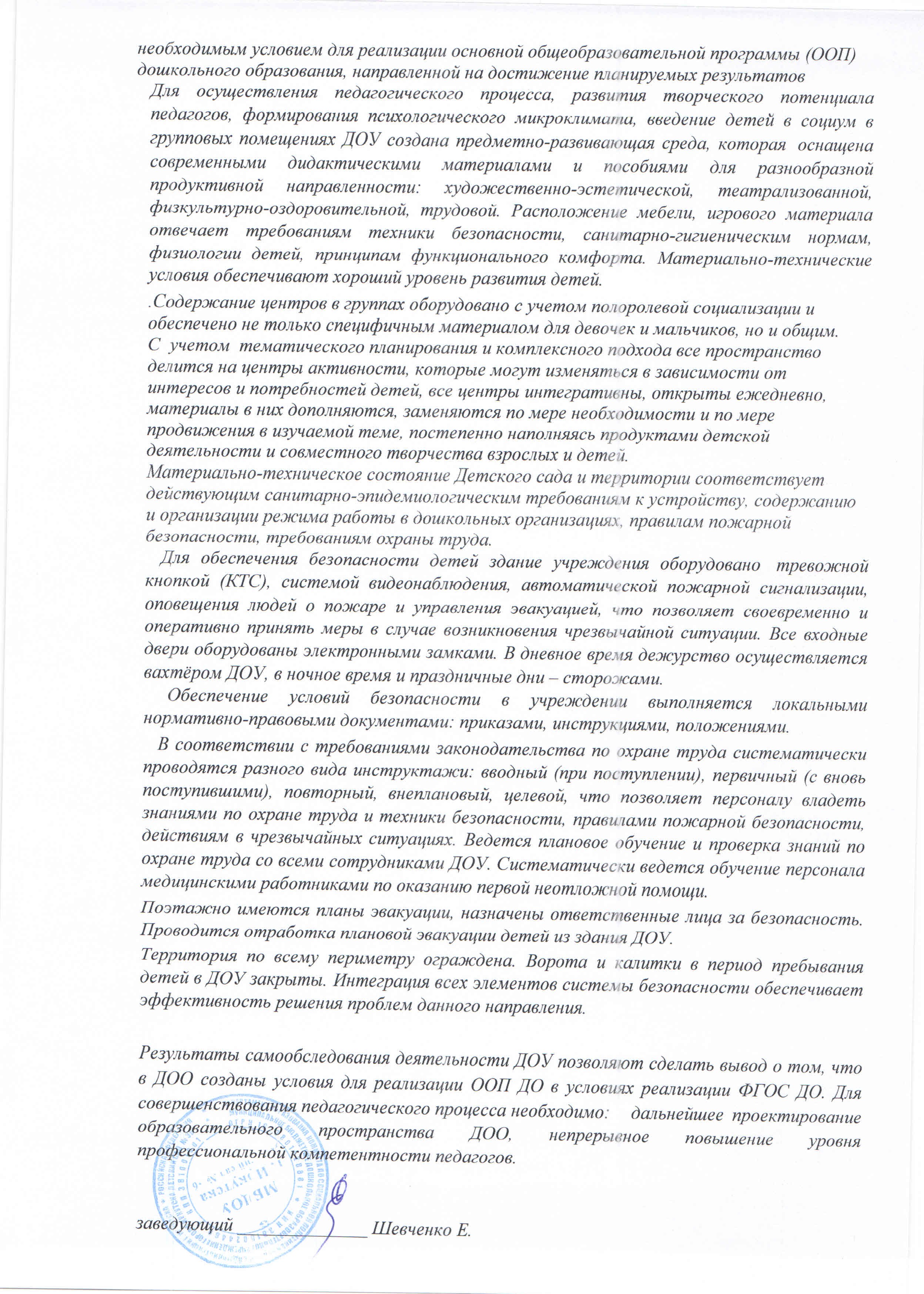 Наименование образовательной
организацииМуниципальное бюджетное дошкольное образовательное учреждение г. Иркутска детский сад № 36РуководительШевченко Елена ФедоровнаАдрес организации664037 город Иркутск, улица Набережная, дом 56 / 664037 город Иркутск, 5168 км., дом 20.Телефон, факс8(3952)546-047 Адрес электронной почтыd.mdoy36irk@yandex.ruУчредительДепартамент образования комитета по социальной политике и культуре администрации города ИркутскаЛицензияОт 06.05.2019 г. № 10602;  Серия 38Л01 № 0004353Наименование органаНаименование органаФункцииЗаведующийЗаведующийКонтролирует работу и обеспечивает эффективное взаимодействие структурных подразделений организации,утверждает штатное расписание, отчетные документы организации, осуществляет общее руководство Детским садомПедагогический советПедагогический советОсуществляет текущее руководство образовательнойдеятельностью Детского сада, в том числе рассматриваетвопросы:развития образовательных услуг;регламентации образовательных отношений;разработки образовательных программ;выбора учебных пособий, средств обучения ивоспитания;материально-технического обеспечения образовательного процесса;аттестации, повышении квалификации педагогических работников;Общее собрание работниковРеализует право работников участвовать в управленииобразовательной организацией, в том числе:участвовать в разработке и принятии коллективного договора, Правил трудового распорядка, изменений и дополнений к ним;принимать локальные акты, которые регламентируют деятельность образовательной организации и связаны с правами и обязанностями работников;разрешать конфликтные ситуации между работниками и администрацией образовательной организации;вносить предложения по корректировке плана мероприятий организации, совершенствованию ее работы и развитию материальной базыРеализует право работников участвовать в управленииобразовательной организацией, в том числе:участвовать в разработке и принятии коллективного договора, Правил трудового распорядка, изменений и дополнений к ним;принимать локальные акты, которые регламентируют деятельность образовательной организации и связаны с правами и обязанностями работников;разрешать конфликтные ситуации между работниками и администрацией образовательной организации;вносить предложения по корректировке плана мероприятий организации, совершенствованию ее работы и развитию материальной базыРеализует право работников участвовать в управленииобразовательной организацией, в том числе:участвовать в разработке и принятии коллективного договора, Правил трудового распорядка, изменений и дополнений к ним;принимать локальные акты, которые регламентируют деятельность образовательной организации и связаны с правами и обязанностями работников;разрешать конфликтные ситуации между работниками и администрацией образовательной организации;вносить предложения по корректировке плана мероприятий организации, совершенствованию ее работы и развитию материальной базыОбразовательная область Качество освоения образовательных областей Качество освоения образовательных областей Качество освоения образовательных областей Образовательная область Выше нормы Норма Ниже нормыСоциально-коммуникативное развитие15%70%15%Познавательное развитие14%68%19%Речевое развитие 10%65%25%Художественно-эстетическое развитие14%72%14%Физическое развитие19%73%8%14%70%16%Состав семьиКоличество семейПроцент от общего
количества семей
воспитанниковПолная18591,1%Неполная с матерью188,9 %Оформлено опекунство10,4 %ГодыКоличество пропусков 1 ребенком по болезни (дней)Количество заболеваний на 1 ребенка в год (случаев)201711,341,55201812,061,58201912,021,53Годыгруппы здоровья детей, %группы здоровья детей, %группы здоровья детей, %группы здоровья детей, %Годыперваявтораятретьячетвертая201723/ 18,952/42,646/37,71 / 0,8%201834 / 16,6%161 / 78,5%9 / 4,4%1 / 0,5%201936/17,8%156/76,8%9/4,5%2/1,0%№ п/пКонкурсК-воРезультатЦентр ОПВММ «Твори! Участвуй! Побеждай!» Надежды России1 Международный конкурс «Надежды России» в номинации «В объективе осень» - «Красавица Осень»1Шкилевич Карина Диплом 1 степени19.09.2019ВПО Доверие Международный конкурс для детей и молодёжи «Страна талантов» в номинации «Декоративно-прикладное творчество»- «Дары осени»1Буракова Анастасия Участник 15.09.2019Диплом педагогаМеждународный конкурс творческих работ «Овощной калейдоскоп» в номинации «Поделка» 1Бурлева ЛюбовьЛауреат 1 степениДиплом15.09.2019Всероссийское издание «Слово педагога»Международный конкурс «Самый умный пешеход»1Головных Алёна 1 место Диплом 17.09.2019ОБРУ.РФМеждународный конкурс для детей и молодёжи «Осенняя ярмарка»1Чернов Глеб Диплом участника 16.09ОБРУ.РФМеждународный конкурс для детей и молодёжи «Безопасные дороги-детям!»1Наумова Варвара 3 местоДиплом, 12.09.2019Международный образовательный портал «Солнечный свет»Международный конкурс «Радуга талантов»4Худойбердиева АринаБеляева Виктория – 1 местоГайдулькин ТимофейРыжук Даниил – 2 место20.10.2019Электронный педагогический журнал «Большая перемена»Всероссийский творческий конкурс « ПДД. Безопасная дорога»1Анисимов Михаил1 место. Диплом20.10.2019МЦПТИ «Микс» при методической поддержке педагогического института ФГБОУ ВО «Иркутский педагогический университет»«Детский сад-мой дом родной!»41Победители 1 степени – 24 человекаПобедители 2 степени – 3 человека,Победители 3 степени – 2 человека - ДипломыУчастники – 12 человекНоябрь 2019Изумрудный город Всероссийский конкурс «Дары осени»3Кузнецов Андрей, Слаута Роман – 1 местоНаумова Варвара – 2 мДипломы 19.10.2019Международный электронный научно-практический журнал «Совушка»Международная викторина для дошкольников «Безопасность при пожаре»1Гайдулькина Кира  Победитель 1 степени Диплом15.11.2019Центр творческого развития детей «Замок Талантов»Международный конкурс для детей и молодёжи «Радость творчества»1Шамина Лиана2 местоДиплом 18.11.2019Педагогический центр организации и проведения Международных и Всероссийских дистанционных конкурсов и викторин «Мой успех»Всероссийский творческий конкурс «Мой успех» - поделка «Синичка-птичка невеличка»1Бабочкин Александр1 местоДиплом17.11.2019Всероссийский центр проведения и разработки интерактивных мероприятий «Мир педагога»Международный экологический конкурс  «Синичкин день- встречаем зимующих птиц!»1Сапожков Ярослав Лауреат 1 степениДиплом13.11.2019БЭБИ-АРТВсероссийский творческий конкурс «Единство навсегда!»2Победитель 1 степени Тетемадзе АртёмПобедитель 2 степени Бутов Максим Диплом03.12.2019МЦПТИ «Микс» при методической поддержке педагогического института ФГБОУ ВО «Иркутский педагогический университет»Всероссийский творческий конкурс «Мой край родной»1Победитель Iстепени Воронов Борис Диплом  28.12.2019Совушка – портал для целеустремлённых натурМеждународный творческий конкурс «Сказочные сюжеты»1Шалаев Алексей  Диплом победителя 1 степени 12.12.2019Совушка – портал для целеустремлённых натурМеждународный творческий конкурс «Новогодний серпантин»1Рыжук Даниил –Победитель 1 степениБородаенко Дарья – победитель 2 степени, Дипломы, 13.12.2019АПРель –ассоциация педагогов РоссииМеждународный конкурс для детей и молодёжи «Творческий интеллект» в номинации «Изобразительное творчество» -«Пришла Зима –красавица»1Печёнкина Алиса Участник , Диплом 08.12.2019ОБРУ.РФМеждународный конкурс для детей и молодёжи «Зима у ворот» 3Слаута Роман, Победитель , 3 местоКузнецов Андрей, Димаков Матвей – Участникики, Дипломы. 16.12.2019Изумрудный город – Дистанционные мероприятия для педагогов, воспитателей, детей и родителейВсероссийский конкурс «Новогодние фантазии1Сизых Данил, победитель -1 местоДипломИнформационно- образовательный ресурс «Шаг вперёд»Всероссийский конкурс «Символ 2020 года!»номинация «Детское творчество»1Бектин Артём – 1 место Диплом14.12.2019Центр образовательных инициатив  Международный творческий конкурс  «Снеговик»13Лауреаты:Шалаев Алёша, Пасынкова Оля, Неборская Вика, Краева Диана, Киселёв Матвей, Воробьёва Арина, Буракова Настя – Дипломы Участики – 6 чел – СертификатыЯнварь 2020№п/пФ.И.О.Год.Где проходилТема.Курсы повышения квалификации:Курсы повышения квалификации:Курсы повышения квалификации:Курсы повышения квалификации:Курсы повышения квалификации:1Леонова Екатерина Владимировна21.10.2019Автономная некоммерческая организация дополнительного профессионального образования «Уральский институт повышения квалификации и переподготовки» (АНО ДПО «УрИПКиП»)Профессиональная переподготовка по программе дополнительного профессионального образования  «Воспитатель логопедической группы. Педагогическая и коррекционно-развивающая помощь детям с речевой патологией в условиях реализации ФГОС ДО»  в объёме 620 часов.Присвоена квалификация «Воспитатель детей дошкольного возраста с нарушением речи»2Козлова Татьяна Сергеевна01- 04. 04 2019ГАУ ДПО ИРО Повышение квалификации по дополнительной профессиональной программе «Создание и использование цифровых образовательных ресурсов в дошкольном образовании в соответствии с ФГОС ДО» 36 часов 3Шевчук Евгения Владимировна4Бектина Екатерина Георгиевна22-27. 09.2019Межрегиональный институт повышения квалификации и переподготовки  (ООО «МИПКИН») г. ЛипецкПовышение квалификации по программе дополнительного профессионального образования «Современные методики развития познавательной деятельности у детей от 1 года до 3 лет» -16 часов. Удостоверение 4Бектина Екатерина Георгиевна5Шубина Марина Сергеевна6Склюева Екатерина Сергеевна10.10.2019ГАУ ДПО ИРО Повышение квалификации по дополнительной профессиональной программе «Создание и использование цифровых образовательных ресурсов в дошкольном образовании в соответствии с ФГОС» - 36 часов Удостоверение 7Рыжук Екатерина Михайловна06.11.2019Автономная некоммерческая организация дополнительного профессионального образования  «Московская академия профессиональных компетенций»АНО ДПО «МАПК»Профессиональная переподготовка по программе « Педагогика дошкольного образования: воспитатель дошкольной образовательной организации».Присвоена квалификация воспитатель252 часа Диплом 8Мондодоева Кристина Львовна31.10.2019ГАУ ДПО ИРО Профессиональная переподготовка по дополнительной профессиональной программе «Основы педагогической деятельности в дошкольных образовательных организациях»в объёме 250 часовДиплом предоставляет право на ведение профессиональной деятельности в сфере Дошкольного образования.9Соколова Валерия Игоревна11.12.2019Автономная некоммерческая организация дополнительного профессионального образования «Федеральный институт повышения квалификации и переподготовки»АНО ДПО «ФИПКиП»Профессиональная переподготовка по программе  дополнительного профессионального образования «Инструктор по физической культуре в дошкольного образовательной организации».Присвоена квалификация Инструктор по физической культуре в дошкольной образовательной организации.Диплом предоставляет право на ведение профессиональной деятельности в сфере дошкольного образования (физическая культура и спорт)Диплом о профессиональной переподготовке520 часов.Вебинары:Вебинары:Вебинары:Вебинары:Вебинары:1Леонова Екатерина Владимировна05.09.2019АНО ДПО «Уральский институт повышения квалификации и переподготовки»Участник вебинара  «Организация взаимодействия воспитателя  сродителями воспитанников в условиях реализ0ации ФГОС ДО». Сертификат. 1.5 часа1Леонова Екатерина Владимировна17.09.2019АНО ДПО «УИПК и П»Слушатель вебинара «Особенности НОД с детьми мл.и среднего возраста по образовательной области «Речевое развитие» Сертификат 3 часа1Леонова Екатерина Владимировна29.09.2019АНО ДПО «УИПК и ПСлушатель вебинара «Творческие занятия с детьми дошкольного возраста.». 1,5 часаСертификат1Леонова Екатерина Владимировна08.10.2019АНО ДПО «УИПК и ПСлушатель вебинара «Технологии развития монологической речи детей 6-7 лет с учётом ФГОСДО» 1,5 часа, Сертификат2Серебренникова Анастасия Александровна20.10.2019Всероссийский журнал «Воспитатель»Слушатель всероссийского вебинара «Игровая деятельность как механизм развития дошкольников» 2 часа. Сертификат2Серебренникова Анастасия Александровна15.12.2019Академия дошкольного образованияСлушатель всероссийского вебинара «Актуальные вопросы введения ФГОС ДО»2 часа, Сертификат2Серебренникова Анастасия Александровна16.01.2020Образовательный портал Продлёнка Г. Санкт-ПетербургУчастник вебинара «Художественно- эстетическое воспитание детей дошкольного возраста , 4 часа, сертификат3Чикишева Наталья Николаевна26.09.2019МерсибоУчастник Всероссийского вебинара«Особенности формирования  фонемати-ческого слуха у детей раннего и дошкольного возраста с ОВЗ» Сертификат 2 часа3Чикишева Наталья Николаевна01.10.2019МерсибоУчастник Всероссийского вебинара «Роль воспитателя ДО в работе по преодолению ТНР у детей дошкольного возраста»3 часа, Сертификат3Чикишева Наталья Николаевна04.12.2019МерсибоУчастник Всероссийского вебинара «Настольные и интерактивные игры по обучению чтению и знакомству с окружающим миром на занятиях логопеда и воспитателя»» 2 часа, Сертификат4Козлова Татьяна Сергеевна22.09.2019Академия дошкольного образованияСлушатель Всероссийского вебинара  «Развивающая предметно-пространственная среда» 2 часа Сертификат4Мондодоева К.Л.18.09.2019Альманах педагога Участник вебинара «Самообразование – ведущий компонент профессионального самосовершенствования педагога» 2 часа. Свидетельство 4Мондодоева К.Л.07.10.2019Всероссийское издание «Слово педагога»Участник вебинара  «Специфика становления и развития творческих способностей у детей дошкольного возраста с учётом требований ФГОС» 2 часа, Свидетельство4Мондодоева К.Л.10.2019Министерство образования Иркутской областиБМСОПосетила Байкальский международный салон образования -20195Бектина Екатерина Георгиевна20.10.2019Всероссийский электронный журнал «Педагог ДОУ»Слушатель всероссийского педагогического вебинара «Организация игровой деятельности в свете требований ФГОС ДО»2 часа, Сертификат6Ширяева Олеся Александровна17.09.2019Всероссийское образовательно-просветительское издание «Альманах педагога»Участник вебинара «Формирование и развитие творческих способностей дошкольников в условиях реализации ФГОС ДО»7Шубина Марина Сергеевна10.12.2019ОБРУ.РФУчастник Всероссийского педагогического вебинара «Дошкольное образование в условиях реализации ФГОС ДО». Тема выступления «Дидактические и сюжетно-ролевые игры как средство художественно-эстетического воспитания дошкольников» Сертификат.СеминарыСеминарыСеминарыСеминарыСеминары1Третьякова Ольга Ивановна 05.09.2019Ассоциация работников и организаций, использующих конструкторы образова-тельной робототехники в учебно-воспитательном процессе. РАОП г. МоскваУчастник семинара «Волшебный песок – интерактивное образовательное решение для педагогов»Сертификат 1Третьякова Ольга Ивановна 28.10.2019«МЦПТИ «Микс» при методической поддержке Педагогического института ФГБОУ ВО «Иркутский государственный университет»Участник Всероссийского научно- методического семинара  «Проектирование развивающей предметно-пространственной среды ДОО с учётом международной шкалы ECERS-R» 8 часов  часть 1,2,3, Сертификаты15.11.2019 ГАУ ДПО ИРО Участник семинара «Комплексная оценка  профессиональной деятельности педагогических работников в условиях реализации профессионального стандарта»5 часов. Сертификат2.Луненок Наталья Александровна28.10.2019«МЦПТИ «Микс» при методической поддержке Педагогического института ФГБОУ ВО «Иркутский государственный университет»Участник Всероссийского научно- методического семинара  «Проектирование развивающей предметно-пространственной среды ДОО с учётом международной шкалы ECERS-R» часть 1,2,3 по 8 часов Сертификат 2.Луненок Наталья Александровна20.09.2019Издательский дом «Воспитание дошкольника»Участник web- семинара «Что такое образовательные циклы и как их планировать?»3 часа. Сертификат3Максимова Анна Валерьевна28.10.2019«МЦПТИ «Микс» при методической поддержке Педагогического института ФГБОУ ВО «Иркутский государственный университет»Участник Всероссийского научно- методического семинара  «Проектирование развивающей предметно-пространственной среды ДОО с учётом международной шкалы ECERS-R» часть 1,3 по 8 часов Сертификат 4Леонова Екатерина Владимировна28.10.2019«МЦПТИ «Микс» при методической поддержке Педагогического института ФГБОУ ВО «Иркутский государственный университет»Участник Всероссийского научно- методического семинара  «Проектирование развивающей предметно-пространственной среды ДОО с учётом международной шкалы ECERS-R» часть 2,3 по 8 часов Сертификат 5Рукосуева Екатерина Владимировна28.10.2019«МЦПТИ «Микс» при методической поддержке Педагогического института ФГБОУ ВО «Иркутский государственный университет»Участник Всероссийского научно- методического семинара  «Проектирование развивающей предметно-пространственной среды ДОО с учётом международной шкалы ECERS-R» часть 1,2,3  по8 часов Сертификат 6Серебренникова Анастасия Александровна28.10.2019«МЦПТИ «Микс» при методической поддержке Педагогического института ФГБОУ ВО «Иркутский государственный университет»Участник Всероссийского научно- методического семинара  «Проектирование развивающей предметно-пространственной среды ДОО с учётом международной шкалы ECERS-R» часть 1,2.3 по8 часов Сертификат 7Прокопчук Ольга Леонидовна28.10.2019«МЦПТИ «Микс» при методической поддержке Педагогического института ФГБОУ ВО «Иркутский государственный университет»Участник Всероссийского научно- методического семинара  «Проектирование развивающей предметно-пространственной среды ДОО с учётом международной шкалы ECERS-R» часть 1,2 по 8 часов Сертификат 7Прокопчук Ольга Леонидовна28-30.10.2019«МЦПТИ «Микс» при методической поддержке Педагогического института ФГБОУ ВО «Иркутский государственный университет»Участник Всероссийского заочного научно-методического семинара  «Дошкольное и начальное общее образование: перспективы развития в современных условиях»Сертификат8Тарабыкина Ольга Викторовна28.10.2019«МЦПТИ «Микс» при методической поддержке Педагогического института ФГБОУ ВО «Иркутский государственный университет»Участник Всероссийского научно- методического семинара  «Проектирование развивающей предметно-пространственной среды ДОО с учётом международной шкалы ECERS-R» часть 1, 2.3 по 8 часов Сертификат 8Тарабыкина Ольга Викторовна29.02.2020ГБПОУ ИО  ИРКПОУчастник семинара-практикума «Проектирование образовательного процесса в ДОО на основе современных технологий и активных методов обучения»10 часов Сертификат9Фаломеева Марина Петровна28.10.2019«МЦПТИ «Микс» при методической поддержке Педагогического института ФГБОУ ВО «Иркутский государственный университет»Участник Всероссийского научно- методического семинара  «Проектирование развивающей предметно-пространственной среды ДОО с учётом международной шкалы ECERS-R» часть 1,2,3 по 8 часов Сертификат 10Чикишева Наталья Николаевна28.10.2019«МЦПТИ «Микс» при методической поддержке Педагогического института ФГБОУ ВО «Иркутский государственный университет»Участник Всероссийского научно- методического семинара  «Проектирование развивающей предметно-пространственной среды ДОО с учётом международной шкалы ECERS-R» часть 1,2,3 по 8 часов Сертификат 11Козлова Татьяна Сергеевна28.10.2019«МЦПТИ «Микс» при методической поддержке Педагогического института ФГБОУ ВО «Иркутский государственный университет»Участник Всероссийского научно- методического семинара  «Проектирование развивающей предметно-пространственной среды ДОО с учётом международной шкалы ECERS-R» часть 1,2,3 по 8 часов Сертификат 12Рыжук Екатерина Михайловна28.10.2019«МЦПТИ «Микс» при методической поддержке Педагогического института ФГБОУ ВО «Иркутский государственный университет»Участник Всероссийского научно- методического семинара  «Проектирование развивающей предметно-пространственной среды ДОО с учётом международной шкалы ECERS-R» часть 2,3 по 8 часов Сертификат 13Ширяева Олеся Александровна28.10.2019«МЦПТИ «Микс» при методической поддержке Педагогического института ФГБОУ ВО «Иркутский государственный университет»Участник Всероссийского научно- методического семинара  «Проектирование развивающей предметно-пространственной среды ДОО с учётом международной шкалы ECERS-R» часть 2,3 по 8 часов Сертификат 14.Склюева Екатерина Сергеевна25.09.2019ГАУ ДПО ИРО Участник семинара «Ценности и смыслы современного педагога»Сертификат14.Склюева Екатерина Сергеевна28.10.2019«МЦПТИ «Микс» при методической поддержке Педагогического института ФГБОУ ВО «Иркутский государственный университет»Участник Всероссийского научно- методического семинара  «Проектирование развивающей предметно-пространственной среды ДОО с учётом международной шкалы ECERS-R» часть 1,2,3 по 8 часов Сертификат 15Бектина Екатерина Георгиевна28.10.2019«МЦПТИ «Микс» при методической поддержке Педагогического института ФГБОУ ВО «Иркутский государственный университет»Участник Всероссийского научно- методического семинара  «Проектирование развивающей предметно-пространственной среды ДОО с учётом международной шкалы ECERS-R» часть 1,2,3 по 8 часов Сертификат 16Суринова Екатерина Викторовна28.10.2019«МЦПТИ «Микс» при методической поддержке Педагогического института ФГБОУ ВО «Иркутский государственный университет»Участник Всероссийского научно- методического семинара  «Проектирование развивающей предметно-пространственной среды ДОО с учётом международной шкалы ECERS-R» часть 1,2,3 по8 часов Сертификат 17Мондодоева Кристина Львовна28.10.2019«МЦПТИ «Микс» при методической поддержке Педагогического института ФГБОУ ВО «Иркутский государственный университет»Участник Всероссийского научно- методического семинара  «Проектирование развивающей предметно-пространственной среды ДОО с учётом международной шкалы ECERS-R» часть 1, 2,3 по 8 часов Сертификат КонференцииКонференцииКонференцииКонференцииКонференции1Третьякова Ольга Ивановна 19.11. 2019Единый урок.IVВсероссийская конферен-ция  по формированию детского информационного пространства  «Сетевичок» 2019 годаПроверка знаний в области компьютерной грамотности и информационных технологий  в рамках IIIПедагогического турнира по педагогической ИКТ-компетенции.Диплом2.Луненок Наталья Александровна19.11. 2019Единый урок.IVВсероссийская конферен-ция  по формированию детского информационного пространства  «Сетевичок» 2019 годаПроверка знаний в области компьютерной грамотности и информационных технологий  в рамках IIIПедагогического турнира по педагогической ИКТ-компетенции.Диплом3Максимова Анна Валерьевна19.11. 2019Единый урок.IVВсероссийская конферен-ция  по формированию детского информационного пространства  «Сетевичок» 2019 годаПроверка знаний в области компьютерной грамотности и информационных технологий  в рамках IIIПедагогического турнира по педагогической ИКТ-компетенции.Диплом4Леонова Екатерина Владимировна19.11. 2019Единый урок.IVВсероссийская конферен-ция  по формированию детского информационного пространства  «Сетевичок» 2019 годаПроверка знаний в области компьютерной грамотности и информационных технологий  в рамках IIIПедагогического турнира по педагогической ИКТ-компетенции.Диплом5Серебренникова Анастасия Александровна23.10.2019Всероссийский журнал «Воспитатель»Участник всероссийской конференции «Оздоровительно-профилактическая деятельность в ДОУ» Сертификат6Тарабыкина Ольга Викторовна19.11. 2019Единый урок.IVВсероссийская конферен-ция  по формированию детского информационного пространства  «Сетевичок» 2019 годаПроверка знаний в области компьютерной грамотности и информационных технологий  в рамках IIIПедагогического турнира по педагогической ИКТ-компетенции.Диплом7Фаломеева Марина Петровна19.11. 2019Единый урок.IVВсероссийская конферен-ция  по формированию детского информационного пространства  «Сетевичок» 2019 годаПроверка знаний в области компьютерной грамотности и информационных технологий  в рамках IIIПедагогического турнира по педагогической ИКТ-компетенции.Диплом8Козлова Татьяна Сергеевна19.11. 2019Единый урок.IVВсероссийская конферен-ция  по формированию детского информационного пространства  «Сетевичок» 2019 годаПроверка знаний в области компьютерной грамотности и информационных технологий  в рамках IIIПедагогического турнира по педагогической ИКТ-компетенции.Диплом9Шевчук Евгения Владимировна11.2019ФГБОУ ВО «ИГМУ»Участник IIВсероссийской научно-практической конференции «Психотерапия будущего», Сертификат10Шубина Марина Сергеевна19.11. 2019Единый урок.IVВсероссийская конферен-ция  по формированию детского информационного пространства  «Сетевичок» 2019 годаПроверка знаний в области компьютерной грамотности и информационных технологий  в рамках IIIПедагогического турнира по педагогической ИКТ-компетенции.Диплом11Мондодоева Кристина Львовна 19.11. 2019Единый урок.IVВсероссийская конферен-ция  по формированию детского информационного пространства  «Сетевичок» 2019 годаПроверка знаний в области компьютерной грамотности и информационных технологий  в рамках IIIПедагогического турнира по педагогической ИКТ-компетенции.Диплом12Суринова Екатерина Викторовна19.11. 2019Единый урок.IVВсероссийская конферен-ция  по формированию детского информационного пространства  «Сетевичок» 2019 годаПроверка знаний в области компьютерной грамотности и информационных технологий  в рамках IIIПедагогического турнира по педагогической ИКТ-компетенции.Диплом13Рыжук Екатерина Михайловна19.11. 2019Единый урок.IVВсероссийская конферен-ция  по формированию детского информационного пространства  «Сетевичок» 2019 годаПроверка знаний в области компьютерной грамотности и информационных технологий  в рамках IIIПедагогического турнира по педагогической ИКТ-компетенции.Диплом1Луненок Наталья Александровна09.11.2019Международный электронный научно-практический журнал «Совушка»Публикация презентации «Формирование основ безопасности жизнедеятельности старших дошкольников посредством игры (проект)»Свидетельство 1Луненок Наталья Александровна14.01.2020Совушка –Портал для целеустремлённых натур Публикация методической разработки «Сказка о том, как Весна помирила своих сестёр»Свидетельство1Луненок Наталья Александровна10.03.2020Центр дистанционных мероприятий Бэби-АртПубликация материала «Мой взгляд на семейные традиции»Свидетельство 2Рукосуева Екатерина Владимировна20.10.2019Международное сетевое издание «Солнечный свет»Публикация статьи «Приёмы обучения лепке детей в младшей группе детского садаСвидетельство, 20.10.20192Рукосуева Екатерина Владимировна18.03.2020Лидер – всероссийский информационный порталПубликация методической разработки- конспект  НОД «Снеговик в гостях у детей»3Прокопчук Ольга Леонидовна28-30.10.2019«МЦПТИ «Микс» при методической поддержке Педагогического института ФГБОУ ВО «Иркутский государственный университет»Участник Всероссийского заочного научно-методического семинара  «Дошкольное и начальное общее образование: перспективы развития в современных условиях»По итогам семинара материалы данного участника опубликованы в сборнике научных статей, статей по обобщению п педагогического опытаСертификат